ИНФОРМАЦИОННЫЙ БЮЛЛЕТЕНЬСЕЛЬСКОГО ПОСЕЛЕНИЯ«МАЛОЗЕМЕЛЬСКИЙ СЕЛЬСОВЕТ»ЗАПОЛЯРНОГО РАЙОНА НЕНЕЦКОГО АВТОНОМНОГО ОКРУГА№ 3507.12.2021 г.Учредители:Администрация Сельского поселения «Малоземельский сельсовет» ЗР НАОСовет депутатов Сельского поселения «Малоземельский сельсовет» ЗР НАОРаздел. 	РЕШЕНИЯ СОВЕТА ДЕПУТАТОВРАЗДЕЛ. ПОСТАНОВЛЕНИЯ, РАСПОРЯЖЕНИЯ ГЛАВЫ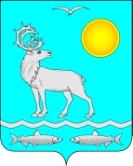 Администрация Сельского поселения«Малоземельский сельсовет» Заполярного района Ненецкого автономного округаПОСТАНОВЛЕНИЕот 06 декабря 2021 года № 95 О признании утратившим силу некоторых постановленийАдминистрации муниципального  образования «Малоземельский сельсовет» Ненецкого автономного округаАдминистрация Сельского поселения «Малоземельский сельсовет» Заполярного района Ненецкого автономного округа постановляет:1. Признать утратившими силу постановления Администрации «Малоземельский сельсовет» Ненецкого автономного округа:1) от 29.12.2020 № 72 «Об утверждении Перечня нормативных правовых актов и их отдельных частей, содержащих обязательные требования, оценка соблюдения которых является предметом осуществления муниципального контроля за использованием и охраной недр при добыче общераспространенных полезных ископаемых, а также при строительстве подземных сооружений, не связанных с добычей полезных ископаемых  на территории муниципального  образования «Малоземельский сельсовет» Ненецкого автономного округа»;2) от 10.09.2020 № 51 «Об утверждении Руководства по соблюдению обязательных требований законодательства при осуществлении муниципального контроля за использованием и охраной недр при добыче общераспространенных полезных ископаемых, а также при строительстве подземных сооружений, не связанных с добычей полезных ископаемых на территории муниципального  образования «Малоземельский сельсовет» Ненецкого автономного округа».2.  Настоящее постановление вступает в силу после его официального опубликования (обнародования).Глава Сельского поселения  «Малоземельский сельсовет» ЗР НАО	Н.В. МарюевРАЗДЕЛ. ОФИЦИАЛЬНЫЕ СООБЩЕНИЯ. ИНФОРМАЦИЯИнформационный бюллетень № 35, 2021Издатель: Администрация Сельского поселения «Малоземельский сельсовет» ЗР НАО и Совет депутатов Сельского поселения «Малоземельский сельсовет» ЗР НАОПоселок Нельмин-Нос, редактор Марюев Н.В. Тираж 20 экз. БесплатноОтпечатан на принтере Администрации Сельского поселения «Малоземельский сельсовет» ЗР НАО